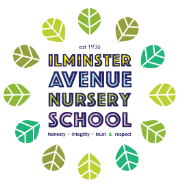                                                               Ilminster Avenue Nursery School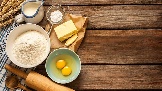 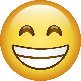 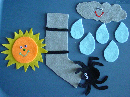 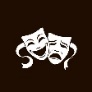 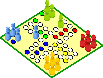 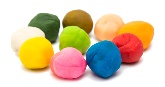 